GESTA, SLOVA A SYMBOLY VE MŠI SVATÉThDr. Jozef Haľko, PhD16. BOHOSLUŽBA SLOVA – Responsoriální žalm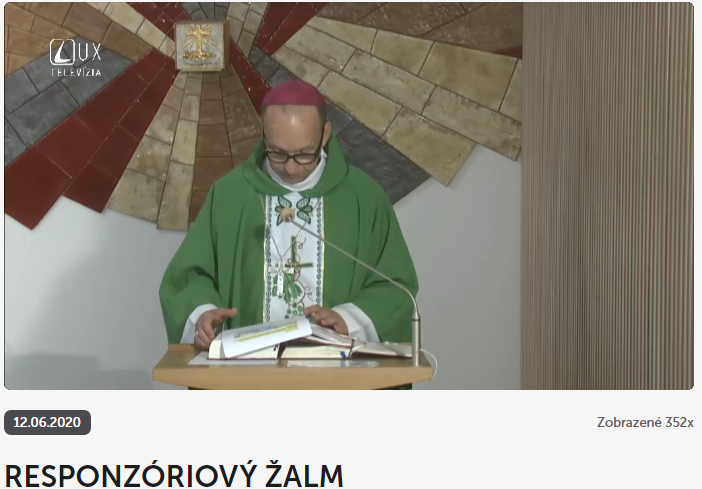 Drazí bratři a sestry, velkým skvostem starozákonní literatury knih Bible Starého Zákona, ale zároveň i skvostem ve světové literatuře jsou žalmy. Je proto samozřejmé, že žalmy jsou přirozenou součástí našeho duchovního života. Často se je modlíme, často je posloucháme a často na ně i odpovídáme. Půl milionů kněží na světě, plus statisíce řeholníků a řeholnic, zasvěcených osob, ale i laiků se ráno, v poledne a večer, při vstávání i při uléhání modlí žalmy. Je jen samozřejmé, že žalmy jsou také součástí mše svaté. Jejich výklad pokračuje také v rámci této mše svaté. Dnešním naším tématem je takzvaný responsoriální žalm. Možná, že slovo responsoriální nám zní poněkud cize a některým je neznámé. Co je to responsoriální? Když si ho rozebereme jako na součástky, bude nám toto slovo docela blízké. Co je to responsoriální? A co je to respondent? A co je to sponzor? Protože v tomto slově je obsažen jak respondent, tak i sponzor. Responsoriální, respondent znamená, že je to ten, který odpovídá. Ale v podtextu tohoto slova být respondentem znamená i něco slíbit, něco vzájemně slíbit, k něčemu se zavázat a za něco ručit. Sponzor je ten, který se zavazuje a například ručí, že podpoří nějaký projekt. To znamená, že v žalmech je vyjádřený dialog člověka s Bohem, Boha s člověkem. Tedy v rámci, ve kterém si člověk a Bůh, Bůh a člověk vzájemně odpovídají. Bůh se zaručuje, že je věrný ve svých příslibech a člověk se zavazuje, že bude plnit Boží vůli. Typickým rysem žalmů je, že vyjadřují něco z hloubky lidského srdce a z hloubky Božského srdce, z Božího nitra. Všech 150 žalmů Starého zákona je vlastně vrcholem modlitby Starého zákona. Modlitby osobní i společné, ve které vyvolený národ a pak i my na to navazujíce opěvujeme Boží zázraky ve stvoření a v dějinách spásy. Tyto žalmy se týkají těch, kteří se je přímo modlí i těch kteří je poslouchají. Ti jsou pozváni, aby se do této modlitby zapojili. Žaltář a žalmy jsou vlastně textem, ve kterém se Boží slovo mění na modlitbu člověka a Boží odpověď. V jiných knihách Starého zákona se ohlašuje Boží dílo, objasňují se různá Boží tajemství, ale žalm je adresný dialog od člověka k Bohu a od Boha k člověku. Žalmy jsou skutečnou knihou modliteb, které biblická tradice dává věřícímu lidu, aby je přijal jako svou osobní modlitbu. Je to tedy nabídka, je to pozvání, jak hovořit s Bohem. V žalmech je ukrytá lidská zkušenost s modlitbou a je tam celá škála pocitů. Ano, v žalmech jsou vyjádřené i lidské emoce: radost, utrpení, touha po Bohu, sebevnímání, pocit štěstí, odevzdanosti, důvěry v Boha, ale také samoty a strachu, nejvíce ze smrti. Ježíš se také modlil žalmy. On i Panna Maria i všichni apoštolové vyrůstali na žalmech, které byly součástí nejen kultury, ale především také náboženského prožívání ve vztahu vůči Bohu.  Jinak vyjádřeno byli formováni žalmy. Ježíš sám se žalmy modlil a čteme to i v samotném evangeliu. Možná takovým vrcholným momentem je, že přímo na kříži slyšíme úvodní slova 22. žalmu: „Bože můj, Bože můj, proč jsi mně opustil?“ Tento citát 22. plus obsah tohoto žalmu, v němž je vyjádřená jak bolest, jak strach, ale i velká důvěra vůči Bohu. Vždyť „Bože můj, Bože můj, proč jsi mně opustil?“, jsou slova, která mluví o opuštěnosti, ale zároveň i důvěry, neboť jsou adresovaná Bohu jako modlitba. Bohu, který je přítomný. Z toho všeho, co jsme říkali, můžeme vyvodit, že žalm responsoriální či odpovídající je odpovídajícím nebo responsoriálním žalmem ve více významech, smyslech slova či na více úrovních. Responsoriální žalm je odpovědí na první čtení. V něm zaznělo nějaké poselství a responsoriální žalm by měl reflektovat to, o čem se v prvním čtení mluvilo. Tedy jednoduše řečeno, responsoriální žalm odpovídá na první čtení. Ve druhém smyslu slova je tento responsoriální žalm, žalmem odpovídajícím, nebo chceme-li také říci žalmem dialogu v tom smyslu slova, že člověk reaguje na Boží podnět a Bůh reaguje v tom žalmu na lidský podnět. A ve třetím smyslu slova, v samotné liturgii, je to o tom, že responsoriální žalm má takovou strukturu, že je tam jedna věta, která je shrnutím nějaké myšlenky v samotném žalmu, která se stává refrénem. Žalm v přednesu kantora nebo lektora si pro svoji povahu, pokud je to možné, žádá být zpívaný, když se mše svatá slouží v přítomnosti lidu, který může odpovídat. Je to tedy v tom smyslu, že na recitovaný verš lid odpovídá refrénem. Dále pokračuje úryvek ze žalmu a znovu se odpovídá 3 až 4x v některých případech i vícekrát. Příklad byl v dnešním prvním čtení a navazujícím žalmu. Já připomínám, že se ve čtení hovořilo o Eliášovi, kterého Pán oslovil. Pozval Eliáše, aby se před něj postavil. Zeptal se ho: co tu děláš Eliáši? On odpovídá: „Jsem plný horlivostí za Pána, Boha zástupů“ (1Kr 19,10) - ve znění slovenské bohoslužby slova. „Velice jsem horlil pro Hospodina, Boha zástupů“ - ve znění české Bible; „Planu horlivostí pro Hospodina“ – ve znění českého misálu a jiný užívaný překlad: „S horlivostí horlím pro Hospodina Boha zástupů“.Eliáš zároveň vyjadřuje i obavu z toho, že jako proroka ho chtějí zabít. Takže skutečně, na ten obsah prvního čtení odpovídá, shrnuje ho a zhušťuje věta dnešního refrénu: „Pane, má pomoci, hledám tvoji tvář“. V českých verzích žalmu: „Tys má pomoc“ a další „ty jsi byl má pomoc“ – oba překlady podle hebr. číslování 27,9b, a další část: „Hospodine, hledám tvou tvář“ Ž 27,8b, přičemž v ekumenickém překladu jsou poslední dvě slova přehozena).To se vztahuje na Eliáše, který vystupuje v prvním čtení, ale jak jsem to již řekl, jak to nádherně vyjádřil svatý Ambrož, který říká, že ve všech polohách, ve kterých se může člověk ocitnout ve svém duchovním životě, ve svém vztahu k Bohu, ve svém vztahu k sobě, a ve svém vztahu k lidem – v žalmech člověk najde odpověď na všechny tyto stavy. Takže člověk se identifikuje (či ztotožňuje) se žalmem a najde v něm jak odpověď, tak i pozvání. Jak tento žalm proměnit na modlitbu, a jak skrze tento žalm je možné přistupovat k Bohu. Takže: „Pane, má pomoci, hledám tvoji tvář“, to byl refrén dnešního responsoriálního nebo odpovídajícího žalmu, či žalmu dialogu. Kde se vzal tento text? „Pane, má pomoci, hledám tvoji tvář“ Do tohoto refrénu jsou vložené dva odlišné verše, konkrétně ze žalmu 27., který jsme dnes četli. V jednom verši čteme: „Pane, hledám tvoji tvář“ a v dalším o několik řádků dál, „ty jsi moje pomoc“ (české verze uvedeny výše). A z tohoto je složený refrén: „Pane, má pomoci, hledám tvoji tvář“. A věřící v tomto žalmu, tento refrén zopakují čtyřikrát. To, že ho zopakují nejen opakovaně v takovém plochém, povrchním smyslu slova, ale my víme, že i v tradici modlitby, něco opakovat je způsob, jak se soustředit na jednu myšlenku a se soustředěním se na tuto myšlenku vlastně odpovídat na její rozvinutí a návrat k jádru této myšlenky. Tedy, ten dnešní žalm, první část, na kterou jsme odpovídali „slyš Pane hlas mého volání, slituj se nade mnou a vyslyš mně, v srdci mně zní tvá slova. A říkali jsme hledejte moji tvář. Odpovídali jsme pak na to: „Pane, má pomoci, hledám tvoji tvář“Odpovídáme, ztotožňujeme se a přijímáme atmosféru, obsah, styl a zaměření do žalmového textu i závěr toho textu. Pane, já hledám tvoji tvář. Neodvracej svoji tvář ode mě, neodkláněj se v hněvu od svého služebníka, ty jsi moje pomoc neodvrhuj mě. – Znovu jsme odpovídali „Pane, má pomoci, hledám tvoji tvář“. A na konec, v posledním verši, věřím že uvidím dobrodiní Pánovo (česky: blaho od Hospodina) v zemi živých! Očekávej Pána a buď statečný, měj srdce silné a drž se Pána (česky: Důvěřuj v Hospodina, buď silný, ať se vzmuží tvé srdce, doufej v Hospodina!) „Pane, má pomoci, hledám tvoji tvář“Můžeme se všimnout toho, že my nejen odpovídáme a reagujeme na text toho žalmu, ale i ten žalm odpovídá na refrén, který opakujeme, když říkáme: „Pane, má pomoci, hledám tvoji tvář“. A je tam text: věřím že uvidím… (zvýrazněná citace je v přechozím odstavci). Ten je jakoby posilněním, potvrzením a povzbuzením k tomu, abychom Boha pokládali za naši pomoc a hledali jeho tvář. To znamená drazí bratři a sestry, že jak vy doma sledujete mše svaté v televizi, nebo někteří přes jiné elektronické prostředky, tak tu mši svatou prožíváte jako něco, co se odehrává v reálném čase, a vy se na ní zúčastníte maximálně jak se dá, tak nic nebrání tomu, ba je to dokonce doporučované, abyste i vy doma nahlas odpovídali tento refrén: „Pane, má pomoci, hledám tvoji tvář“. Aby to bylo něco, co přijmeme do srdce, když něco vyslovíme ústy tak se s tím i ztotožňujeme, souhlasíme s tím, je to jakoby druhá forma Amen.V jistém smyslu slova a je to i opravdu krásné a citově velmi hluboké, ale i ve svém obsahu srozumitelné. V této racionální složce obsahu je všechno, co potřebujeme pro tento konkrétní den i pro dny následující. Neboť vyznat, že Bůh je moje pomoc a že já hledám jeho pomoc je ta nejvyšší forma pokory a odevzdanosti.Hledám Boží tvář. Hledat Boží tvář znamená uvědomit si, že ještě nemám všechno, že ještě nejsem dokonalý, že ještě mám co hledat a Pane, já hledám tvoji tvář i v dnešní den, v dnešních okolnostech, v dnešních problémech, ty jsi moje pomoc. A to je vyznání. Kratičké vyznání víry: Bože, ty jsi moje pomoc. A to rezonuje s Ježíšovými slovy: „neboť beze mne nemůžete udělat nic“ (Jan 15,5b). S takovou důvěrou vykročme do tohoto dne. Dnes bych uzavřel tím, že následující výklad už se bude týkat druhého čtení, které se čte v neděli, ve svátek a o slavnostech. Budeme mluvit o tom, jak se skládá, jaký má obsah, v jakém rytmu se čte a jak všechno směřuje k samotnému evangeliu. Takže hledejme Boží tvář a vstupe teď do dalšího slavení. Ať je pochválen Pán Ježíš Kristus. Z pramene 12.06.2020https://www.tvlux.sk/archiv/play/responzoriovy-zalm Se souhlasem a požehnáním kazatele Mons. Jozefa Haľkohttps://biblia.sk/citanie/ssv/z/27